									Board of Directors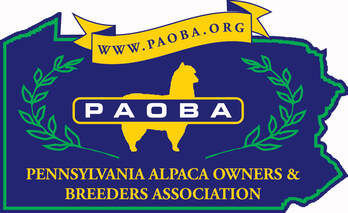          Date: January  24, 2024														         Time: 7:00 PM														         Location: ZoomBoard Members:Guests: Minutes:Submitted by: Karen NaceDate: Jan. 25, 2024     Present (Note the # required for quorum)Present (Note the # required for quorum)Present (Note the # required for quorum)AbsentDJ Penica-PresidentKaren Nace-SecretaryKaren Bowman-Vice PresidentTimothy McCarty-Board MemberDebbie Wambaugh-TreasurerCarol Howard-Board MemberJulie Wysong-MembershipAgendaDiscussionTasks/ConclusionResponsibilityCall to order7:00Review and approved last meeting minutes.Appoved:  Karen BowmanSecond: Carol HowardFarm Show/Yarn ProjectFS Canopy-The ordered one was not the size nor quality we needed. Jeanette returned it on 1/24/24.  Everyone agreed the idea was a good one and we will try to secure another one for next year. We need it to be approximately 12 feet by 40 feet. FS Stats-Gross Sales:     $69,813.59Total Member Sales:     $30,290.46Total Commission Paid:     $1,669.794Farms Paying Commission:  11Farms Sending Product:        25# Farm Products Sold:            945Total Yarn Sales:               $19,138.88Total “Sock” Sales             $19,212.25Raffle Ticket Sales:            $1,172.00It was noted that we do not list a commission level for Business Members. Board would like to waive the commission fee for committee chair Sheri Hunt SmithMotion: DebbieSecond: Carol Inventory-  We need a more accurate inventory and would like the Square inventory be reviewed to see if it matches actual inventory.  Suggestion to get rid of the inventory option in Quickbooks saving around $30.00 per month. Noted that the Fiber committee will have a dye day in February in which they plan to work on counting inventory in the afternoon. Yarn Project Numbers-They are based off prices when yarn was made.Determine how PAOBA gets the purchase price returnedResearch to find a canopy that meets our needs for next year. Contact Sheri for her input.ApprovedFollow up after the inventory has been countedAdd to the November AgendaJulie TimSheriKarenShowcaseShow committee decided not to have a shearer (price and it is early in the shearing season so not a lot of interest)Live Auction- A PAOBA lifetime membership will be offered as one of the items.  DJ has a current list of items that have been donated.  Suggested we offer groups of yarn as a silent auction item. Let Brian knowLook into a banner for the winner and magnetsContinue to focus on FB for marketing the sponsor farms and auction itemsTimJulieDJFleece Show/Summer SeminarA flyer is being produced to hand out at the Carolina show and NationalsThursday and Friday are work days but the fiber sort will have use of their space for as long as is needed through the weekend. Inventory will help determine how many fleeces are neededWork in progressCarol and DJMembershipsBoard would like to refund the PAOBA membership fee to Russ Jones and Scott Johnson in appreciation of their volunteer servicesRuss-Motioned: CarolSecond: KarenUnanimous Scott-Motioned: JulieSecond: DebbieUnanimousBanners and MagnetsEmail Lena for updateJuliePrincess ProgramDiscussion on the best timing to crown the Princess.  Would like her first duties to be the raffle sales and auction participation.  Suggestions were Friday evening or prior to lunch on SaturdayCheck with Scott and Jackie to discussDJ and KarenFinances: P&L report, cash on handFinances: P&L report, cash on handGeneralGeneralVote on 2024 OfficersDJ Nominate Debbie as Treasurer-ApprovedDebbie Nominate DJ as President-ApprovedDJ Nominate Karen as Secretary-ApprovedDJ Nominate Karen as Vice President-ApprovedDJ Nominate Carol as member--ApprovedDJ Nominate Tim as member-ApprovedBy-Law review –Reviewing the by-laws is importantPAOBA basket at Nationals-Most affiliates contribute a basket at Nationals.  The consensus was that this would be a good thing for us to do and the basket should include items from the State of Pennsylvania.  Either locally produced or products from large businesses that were founded in PA.  Think Hershey Chocolates, Harley Davidson, UTZ, Appalachian Brewing  Company and more. Tim will collect items at the Carolina show or members may make arrangements with him to deliver items.Business Cards-Look into creating a PAOBA business card that can be included in FS purchases and used for other marketing purposes. CD-Look into the possibility of moving some monies into a CD to take advantage of current interest ratesInvolving Youth-Involving our youth is an important component of our continued industry.  Suggestion of creating a PAOBA youth committee to explore how we can support youth involvementNEAFP Zoom Call-14 people registered.  Want to advertise again.Board will review by-laws and be prepared to discuss at the April Board meetingAn email will be sent to members asking for donations. Tim will spearhead and assemble the basketLook into creating with Vista PrintExplore optionsContinue DiscussionPlace information on PAOBA web site and plan additional FB postsTim, DJ, JulieDJKaren NDJMeeting adjourned at: 9:05 PMNext Meeting date is February 21, 2024 at 7:00 PMMeeting adjourned at: 9:05 PMNext Meeting date is February 21, 2024 at 7:00 PMMeeting adjourned at: 9:05 PMNext Meeting date is February 21, 2024 at 7:00 PMMeeting adjourned at: 9:05 PMNext Meeting date is February 21, 2024 at 7:00 PMMeeting adjourned at: 9:05 PMNext Meeting date is February 21, 2024 at 7:00 PM